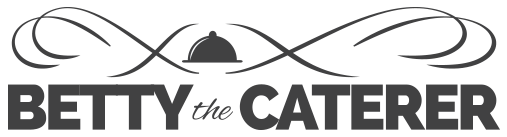 2020 ROSH HASHANAH/KOL NIDRE~BREAK THE FAST.FOOD ORDERS TO BE DELIVERED TO AREA SYNAGOGUESDear Friends:In light of the “new normal”, BETTY THE CATERER has revised our Rosh Hashanah Menu to meet the needs all of the Jewish Community for bringing in the Sweet New Year.Portion sizes for the Kugels, Vegetables and Desserts have been reduced in size.  The portions and pricing are reduced, but certainly not the quality of our food.To help us serve you better, please complete the Order Form and return by email to:EMAIL: ilanaw@bettythecaterer.com	jeffk@bettythecaterer.comORPHONE #:  215-224-8400Please call to confirm your Email Transmissions.  We don’t want to miss any orders.  To be confirmed, all orders must be accompanied by VISA OR MASTERCARD. All payments are to be made in full.  The last day for placing an order is: THURSDAY, SEPTEMBER 10, 2020 at 12:00 Noon.No changes, additions or orders will be accepted after that date OR TIME.ROSH HASHANAH 2020 DELIVERIESMELROSE B’NAI ISRAEL-FRIDAY, SEPTEMBER 18, 2020-11:30AM-1:30PM8339 OLD YORK ROAD, ELKINS PARK, PA  19027         	ADATH ISRAEL ON THE MAIN LINE-THURSDAY, SEPTEMBER 17, 2020-12:30-2:30PM  	250 N. HIGHLAND AVE., MERION STATION, PA 19066           CONGREGATION BETH OR –THURSDAY, SEPTEMBER, 17, 2020-2:00PM-4:00PM           239 WELSH ROAD, AMBLER, PA  19002KOL NIDRE~BREAK THE FASTMELROSE B’NAI ISRAEL-SUNDAY, SEPTEMBER 27, 2020 – 10:30AM-12:30PM8339 OLD YORK ROAD, ELKINS PARK, PA  19027         	ADATH ISRAEL ON THE MAIN LINE-SUNDAY, SEPTEMBER 27, 2020-10:30AM-12:30PM  	250 N. HIGHLAND AVE., MERION STATION, PA 19066           CONGREGATION BETH OR – SUNDAY, SEPTEMBER 27, 2020-10:30AM-12:30PM           239 WELSH ROAD, AMBLER, PA  19002Warm Regards from your Friends from Betty The Caterer.Celebrate in Style with the Finest of FoodFrom Our Kitchen to Yours from Betty The CatererRosh Hashanah A La Carte Dinner Order Form 2020$100.00 Food MinimumNAME: ________________________________ Phone #: __________________________ Address: _______________________________________________________________Pickup Location: _________________________________________________________Visa/MC: ____________________________ Exp. Date: ____________ 3-Digit Code: _____Celebrate in Style with the Finest of Food From Our Kitchen to Yours from Betty The CatererRosh Hashanah A La Carte Dinner Order Form 2020$100.00 Food MinimumName:_________________________________________________________________________  BETTY’S PANTRY MENU SELECTION ROSH HASHANAH MENU10 MEAL MINIMUM IF NOT ORDERING FROM THE ROSH HASHANAH A LA CARTE MENU.______ BRISKET OF BEEF WITH KASHA AND BOWTIES-$13.00______ FILET OF SALMON WITH ROASTED POTATOES-$11.00 - GF______ CAPON STUFFED WITH APPLE CHALLAH FILLING & SWEET APPLE KUGEL-$9.00______ SWEET AND SOUR MEATBALLS WITH ROASTED POTATOES-$9.00    ALL MEALS ARE SERVED WITH CHEF’S SELECTION OF VEGETABLES & DINNER ROLL.SOUP SELECTIONS-INCLUDED______ CHICKEN SOUP WITH MATZO BALLS_____WILD MUSHROOM SOUP - GFPAREVE DESSERT INCLUDED: ______CHOCOLATE BROWNIE ________APPLE STRUDELFrom Our Kitchen to Yours from Betty The CatererKol nidre Dinner\ Break the fast A La Carte Dinner Order Form 2020name: _______________________________________________$100.00 Food MinimumBreak the Fast MenuSmoked Fish Platter for Two includes: 6 Oz. Nova Lox, 6 Oz. Whitefish Salad    Sliced American and Muenster Cheeses, Cream Cheese and Butter,   Lettuce, Tomatoes, Cucumbers and Onions, 4 Fresh Bagels.  $40.00 Per PlatterQuantity: ___________________Kol Nidre/ Break The Fast MenuName: __________________________________ Phone #: ___________________________Address: _______________________________ Pickup Location: ____________________Visa/MC: ____________________________ Exp. Date: ____________ 3-Digit Code: _____QUANTITYFOOD ITEMFOOD ITEMITEM PRICETOTAL COSTFreshly Baked ChallahFreshly Baked ChallahRound Twist ChallahRound Twist Challah$11.00 EachRound Raisin ChallahRound Raisin Challah$12.00 EachAppetizersAppetizersHome Made Medium Sized Potato Knishes  with Caramelized Onions- 12 PiecesHome Made Medium Sized Potato Knishes  with Caramelized Onions- 12 Pieces$15.00 Per DozenChopped Liver By The Lb. Chopped Liver By The Lb. $12.00Per PoundHomemade Gefilte FishPer PieceHomemade Gefilte FishPer Piece$4.50Per PieceWarming Homemade SoupsWarming Homemade SoupsChicken Soup- Sold by ½ GallonChicken Soup- Sold by ½ Gallon$17.00 Vegetarian Wild Mushroom SoupSold by ½ Gallons – Gluten FreeVegetarian Wild Mushroom SoupSold by ½ Gallons – Gluten Free$17.00 Matzo Balls – 6 Per PackMatzo Balls – 6 Per Pack$10.00Entrée SelectionChicken Breast - 10 oz. with Apple Challah Filling And Poulet Sauce$16.00Per PieceSliced Roasted TurkeyServed with Giblet Gravy$10.00Per PoundFirst Cut Brisket of Beef with Brisket Gravy6 Oz. Portion$16.00Per PortionSweet and Sour Meatballs with Golden RaisinsCasserole Pan – 15 Pieces per Tray$15.00Per TrayShort Ribs – Boneless Braised in Red Wine Demi2-4oz. Pieces-Cooked Weight$18.50Honey Glazed Salmon – 8 oz. Per Piece- Salmon isRaw.  Needs to be Fully Cooked. – Gluten Free$16.00Per PieceSensational Sides-Serves 5-8 GuestsApple Kugel in Casserole Pan$20.00 EachRoasted Potatoes in Casserole Pan$20.00 EachKasha and Bowties in Casserole Pan$20.00 EachGrilled Vegetables in Casserole Pan$30.00 EachHoneyed Baby Carrots$20.00 EachString Beans – Flavorfully Seasoned$20.00 EachAmazing Decadent DessertsHomemade Apple StrudelBy the Strip-Serves 8 Guests$25.00Blueberry Lemon Loaf CakeServes 8 Guests$18.00½ Dozen Flourless Chocolate Torte DiamondsGluten Free$25.00Chocolate Fudge Brownies½ Dozen Brownies$12.00Assorted Schnecken: Chocolate, Cinnamon, Raspberry Schnecken$18.95Per PoundQUANTITYChallah Bread, Appetizers & SoupsITEM PRICEITEM PRICETOTAL COSTRound Twist Challah$11.00 Each$11.00 EachRound Raisin Challah$12.00 Each$12.00 EachChopped Liver $12.00 Per Lb.$12.00 Per Lb.Homemade Gefilte Fish$4.50 Per Piece$4.50 Per PieceChicken Soup- Sold by ½ Gallon$17.00 $17.00 Vegetarian Wild Mushroom Soup- ½ Gal. GF$17.00 $17.00 Matzo Balls – 6 Per Pack$10.00$10.00EntreesEntreesChicken Breast - 10 oz. with Apple Challah Filling And Poulet SauceChicken Breast - 10 oz. with Apple Challah Filling And Poulet Sauce$16.00Per PieceFirst Cut Brisket of Beef with Brisket Gravy6 Oz. PortionFirst Cut Brisket of Beef with Brisket Gravy6 Oz. Portion$16.00Per PortionSweet and Sour Meatballs with Golden RaisinsCasserole Pan – 15 Pieces per TraySweet and Sour Meatballs with Golden RaisinsCasserole Pan – 15 Pieces per Tray$15.00Per TrayHoney Glazed Salmon – 8 oz. Per Piece-RawNeeds to be Fully Cooked. – Gluten FreeHoney Glazed Salmon – 8 oz. Per Piece-RawNeeds to be Fully Cooked. – Gluten Free$16.00Per PieceApple Kugel-Casserole Pan-Serves 5-8 GuestsApple Kugel-Casserole Pan-Serves 5-8 Guests$20.00 EachSide DishesSide DishesRoasted Potatoes-Casserole Pan-5-8 GuestsRoasted Potatoes-Casserole Pan-5-8 Guests$20.00 EachKasha and Bowties-Casserole Pan-5-8 GuestsKasha and Bowties-Casserole Pan-5-8 Guests$20.00 EachGrilled Vegetables-Casserole Pan-5-8 GuestsGrilled Vegetables-Casserole Pan-5-8 Guests$30.00 EachString Beans – Flavorfully SeasonedString Beans – Flavorfully Seasoned$20.00 EachDairy - Homemade Cheese Blintzes Dairy - Homemade Cheese Blintzes $5.00 EachDairy- Spinach, Mushroom and Swiss QuicheDairy- Spinach, Mushroom and Swiss Quiche$25.00-9” SizeDessertDessertHomemade Apple Strudel-Serves 8 GuestsHomemade Apple Strudel-Serves 8 Guests$25.00Blueberry Lemon Loaf Cake-Serves 8 GuestsBlueberry Lemon Loaf Cake-Serves 8 Guests$18.00½ Dozen Flourless Chocolate Torte Diamonds½ Dozen Flourless Chocolate Torte Diamonds$25.00-GF½ Dozen Chocolate Fudge Brownies½ Dozen Chocolate Fudge Brownies$12.00Chocolate, Cinnamon, Raspberry SchneckenChocolate, Cinnamon, Raspberry Schnecken$18.95